Notika otrā partneru tikšanās ES projekta WIR ietvarosDaugavpils pilsētas dome kopā ar Vanersborg pašvaldību (Vänersborgs kommun), Zviedrijā (vadošais partneris) Eiropas Savienības programmas „Eiropa pilsoņiem” ietvaros, īsteno projektu “Demokrātiskās iesaistīšanās un sabiedriskās līdzdalības veicināšana” (“WIR”). Projektā ir iesaistīti 10 partneri no 7 valstīm: Zviedrijas, Itālijas, Austrijas, Vācijas, Spānijas, Somijas un Latvijas. Projekta mērķis ir sekmēt starptautisko sadarbību ES valstu vidū un veicināt Daugavpils atpazīstamību ES kontekstā, kā arī sekmēt pilsoņu izpratni par Eiropas Savienību, tās vēsturi un dažādību, ES mērķi, kas ir veicināt mieru Eiropā, vērtības un cilvēku labklājību, raisot diskusijas, dibinot kontaktus. Projekta specifiskais mērķis ir izprast ES izstrādāto un pielietoto stratēģiju attiecībā uz integrācijas procesu, paaugstināt iedzīvotāju iesaistīšanās līmeni visu sociālo grupu vidū.Projekta ietvaros no šī gada 17. līdz 20. aprīlim tika organizēta projekta konference Vanersborgas pašvaldībā (Vänersborgs kommun), Zviedrijā, kur tika pārstāvēta arī Daugavpils. Projekta ietvaros organizētajā konferencē piedalījās gan starptautiskie dalībnieki, gan vietējie iedzīvotāji. Visām projekta dalībvalstīm un pilsētām ir aktuāla sabiedrības līdzdalība, sadarbība un imigrantu integrācija – katrs partneris sniedza prezentāciju par situāciju savā valstī. Tikšanās dalībniekiem bija iespēja iepazīties ar dažādām šo valstu pieredzēm attiecībā uz integrācijas procesu, it īpaši Zviedrijā. Tika organizētas diskusijas un darba grupas par iespējamajām metodēm darbā ar dažādu sociālo slāņu un tautību pārstāvjiem, kā arī tika pārrunātas projekta turpmākās aktivitātes, tā veiksmīgai īstenošanai.Projekts tiek finansēts no Eiropas Savienības programmas „Eiropa pilsoņiem” līdzekļiem. Īstenošanas termiņš: 16.10.2017. – 15.10.2019. Pasākums Daugavpilī, šī projekta ietvaros, notiks 2019. gada martā.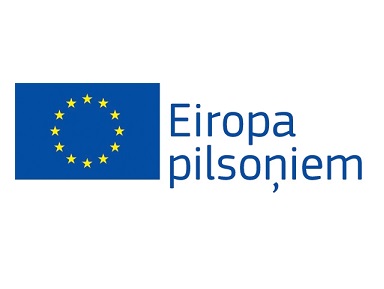 Informāciju sagatavoja J.Reča-Lāžejolanta.reca-laze@daugavpils.lv The second meeting of EU project WIR took place Daugavpils City Council in cooperation with Vanersborg municipality (Vänersborgs kommun) in Sweden (lead partner) implements project WIR within the framework of  European Union Programme “Europe for Citizens”, 2nd activity “Democratic engagement and civic participation”. The project involves 10 partners from 7 countries – Sweden, Italy, Austria, Germany, Finland and Latvia. The goal of the project is to promote international cooperation among EU countries, as well as to contribute to citizens' understanding of the EU, its history and diversity and the EU's aim - namely to promote peace, the values of the EU and the well-being of its peoples, by making contacts and discussions. Specific goal of the project is to understand the policies and strategy developed by the EU and the welcoming and integrating procedures implemented in the different member states, in order to eliminate stereotypes and misguided narratives about refugees.From April 17th till 20th of conference was held within the framework of the present project in Vanersborg, Sweden, where Daugavpils City Council participated as well. There were both -international participants and local residents. Civic participation, cooperation and integration of immigrants is topical for all countries and cities that participate in the project – every partner presented situation in their country. Project partners had an opportunity to become acquainted with the experience of integration processes in these countries, especially in Sweden. There were discussions and workshops about different methods of approach when working with people with different social and ethnic background. During the international meeting future activities were discussed for successful implementation of the project.Project is financed by European Union program “Europe for Citizens”. Term of implementation: 16.10.2017. – 15.10.2019. Meeting in Daugavpils will be held in March, 2019, within the frameworks of this project.Information prepared by J.Reča-Lāžejolanta.reca-laze@daugavpils.lv